Утверждено:решением Совета директоров АО «Водоканал»от «6» июня 2019 г., протокол № 119(с изм. от «26» декабря 2019г., протокол
Совета директоров АО «Водоканал» № 131)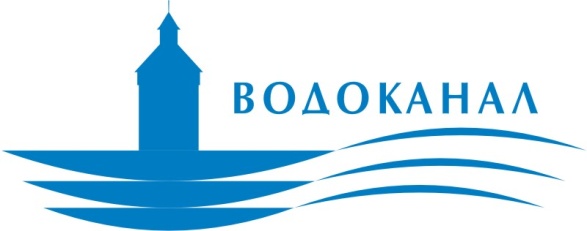 РЕЕСТР
непрофильных активов АО «Водоканал»город Якутск2019 годСодержаниеПеречень непрофильных активов………..………………………….…….3Оценка профильности единиц управленческого учета....…..……...……7Перечень непрофильных активов 2. 	Оценка профильности единиц управленческого учетаКритерии определения профильности единицы управленческого учета:
бомбоубежище,
г. Якутск, ул. 50 лет Советской Армии, д. 53а, лит. БКритерии определения профильности единицы управленческого учета: канализационная насосная станция квартала А,
г. Якутск, ул. Хабарова, 7нс, лит. А, IКритерии определения профильности единицы управленческого учета:
земельный участок под КНС кв. А,
г. Якутск, ул. Хабарова 7 нс (пост)Критерии определения профильности единицы управленческого учета:
земельный участок площадью 90 кв.м.,г. Якутск, ул. Полины Осипенко, д. 8, корп.6 нсКритерии определения профильности единицы управленческого учета:
очистные сооружения,
г. Якутск, ул. 50 лет Советской Армии, д. 53а, лит. А, А1, А2Критерии определения профильности единицы управленческого учета:
склад холодный,
г. Якутск, ул. 50 лет Советской Армии, д. 53а, лит. Г1Критерии определения профильности единицы управленческого учета:
заправочная  станция,
г. Якутск, ул. 50 лет Советской Армии, д. 53аКритерии определения профильности единицы управленческого учета: станция 3 подъема водоканала,
г. Покровск, ул. Братьев КсенофонтовыхКритерии определения профильности единицы управленческого учета:
земельный участок площадью 209 кв.м.,
г. Покровск, ул. Братьев КсенофонтовыхКритерии определения профильности единицы управленческого учета:
емкость 25 куб. м.Критерии определения профильности единицы управленческого учета:
емкость 25 куб. м.Критерии определения профильности единицы управленческого учета:
теплая теплица в П/Х метал. каркасКритерии определения профильности единицы управленческого учета:
котельная установка АксиомаКритерии определения профильности единицы управленческого учета:
агрегат (холодильное оборудование)Критерии определения профильности единицы управленческого учета:
грузовой – фургон Зил 131Критерии определения профильности единицы управленческого учета:
цистерна Камаз-5320Критерии определения профильности единицы управленческого учета:
автомобиль специальный 3897-0000010-05Критерии определения профильности единицы управленческого учета:
экскаватор колесный ЭО-3322ДКритерии определения профильности единицы управленческого учета:
машина комбинированная КО-829А-01Критерии определения профильности единицы управленческого учета:
грузовой УАЗ-390994№ п/пНаименование непрофильного активаСредства идентификации непрофильного активаВид деятельности, к которой относится использование непрофильного активаОстаточная (балансовая) стоимость непрофильного актива по состоянию на последнюю отчетную дату, руб.Планируемый способ реализации (сохранения) непрофильного активаОписание и сведения о правоустанавливающих документах и об обремененияхБомбоубежище, г.Якутск, ул. 50 лет Советской Армии, д.53а, лит.Б Инв.№10060Кадастр.№14:36:101017:0001:98401:9000:020886/БАктив не используется0,00Безвозмездная передачаСвидетельство о государственной регистрации права собственности от 25.02.2010 №14-АА 624295 (запись регистрации №14-14-01/050/2009-402), обременения отсутствуют3Канализационная насосная станция квартала А, г.Якутск, ул.Хабарова, 7нс, лит.А, IИнв.№20010Кадастр.№14:36:105032:0059:12447Актив не используется 45 085,45Сохранение Свидетельство о государственной регистрации права собственности от 25.02.2010 №14-АА 581475 (запись регистрации №14-14-01/050/2009-416), обременения отсутствуютЗемельный участок под КНС кв.А, г.Якутск, ул.Хабарова, 7нс (пост)Инв.№89583Кадастр.№14:36:105032:0059Актив не используется160 710,00Сохранение Свидетельство о государственной регистрации права собственности от 25.02.2010 №14-АА 581476 (запись регистрации №14-14-01/050/2009-417), обременения отсутствуютЗемельный участок под КНС «П.Осипенко» площадью 90 кв.м., г.Якутск, ул.Полины Осипенко, д.8 корп.6 нс Инв.№89609 Кадастр.№14:36:103016:0031Разрешенное использование под канализационную- насосную станцию29 240,00СохранениеСвидетельство о государственной регистрации права собственности от 14.10.2009 №14-АА 575029 (запись регистрации №14-14-01/043/2009-838), обременения отсутствуютОчистные сооружения, г.Якутск, ул. 50 лет Советской Армии, д.53а, лит.А,А1,А2Инв.№20004Кадастр.№14:36:101016:0006:98401:9000:020887/АОчистка сточных вод / Актив не используется 24 175 592,69СохранениеСвидетельство о государственной регистрации права собственности от 25.02.2010 №14-АА 581458 (запись регистрации №14-14-01/050/2009-393), обременения отсутствуютСклад холодный, г.Якутск, ул. 50 лет Советской Армии, д.53а, лит.Г1 Инв.№89771Кадастр.№14:36:101017:0001:98401:9000:020886/Г1Актив не используется12 545 752,34СохранениеСвидетельство о государственной регистрации права собственности от 25.02.2010 №14-АА 624288 (запись регистрации №14-14-01/050/2009-405), обременения отсутствуютЗаправочная  станция, г.Якутск, ул. 50 лет Советской Армии, д.53а Инв.№98401:9000:020887Кадастр.№14:36:101016:0006:98401:9000:020887/ВАктив не используется0,00СохранениеСвидетельство о государственной регистрации права собственности от 25.02.2010 №14-АА 581451 (запись регистрации №14-14-01/050/2009-395), обременения отсутствуютСтанция 3 подъема водоканала, г.Покровск, ул.Братьев КсенофонтовыхИнв.№90072Кадастр.№14-14-01/099/2010-896Актив не используется2 048 058,13Сохранение Свидетельство о государственной регистрации права собственности от 11.09.2012 №14-АА 952905 (запись регистрации №14-14-11/017/2012-584), обременения отсутствуютЗемельный участок площадью 209кв.м., г.Покровск, ул.Братьев Ксенофонтовых Инв.89954Кадастровый номер 14:36:105033:0045Разрешенное использование под гидротехнические и иные сооружения/ актив не используется24 000,00СохранениеСвидетельство о государственной регистрации права собственности от 11.09.2012 №14-АА 952905 (запись регистрации №14-14-11/017/2012-584), обременения отсутствуютЕмкость 25 куб. м№20041Актив не используется14 414,30СохранениеОтсутствуютЕмкость 25 куб. м№20040Актив не используется14 414,30СохранениеОтсутствуютТеплая теплица в П/Х метал. каркасИнв.№88289Подсобное хозяйство / Актив не используется750 429,86СохранениеОтсутствуютКотельная установка АксиомаИнв.№88131Подсобное хозяйство / Актив не используется8 645,44СохранениеОтсутствуютАгрегат (холодильное оборудование)Инв.№88529Подсобное хозяйство / Актив не используется0,00СохранениеОтсутствуютГрузовой – фургон ЗИЛ 131Инв.№50007, гос.номер С832ЕТ14Актив не используется0,01ПродажаПаспорт транспортного средства от 10.06.2000 серия 14ЕО № 809966; Свидетельство о регистрации ТС от 07.04.2010 серия 14ТТ               № 275665Цистерна КАМАЗ-5320Инв.№ 50020, идент.номер (VIN) XTC532000R2037177, гос.номер В399ВХ14Актив не используется0,01ПродажаПаспорт транспортного средства от 10.06.2000 серия 14ЕО № 809948; Свидетельство о регистрации ТС от 31.03.2010 серия 14ТТ             № 275547Автомобиль специальный 3897-0000010-05Инв.№ 89328, идент.номер (VIN) X8938970570BZ7402,гос.номер В525ЕМ14Актив не используется0,00ПродажаПаспорт транспортного средства от 25.07.2007 серия 52МН № 848891; Свидетельство о регистрации ТС от 01.04.2010 серия 14ТТ             № 275578Экскаватор колесный ЭО-3322ДИнв.№ 88819, гос.рег.знак 14РМ8860Актив не используется0,00ПродажаПаспорт самоходной машины и других видов техники от 16.04.2009 серия ВЕ № 470434; Свидетельство о регистрации машины от 07.10.2009 серия ВН № 114549Машина комбинированная КО-829А-01Инв.№ 89084, идент.номер (VIN) XVL48330150000335, гос.номер В345ВХ14Актив не используется0,00ПродажаПаспорт транспортного средства от 15.09.2005 серия 52МА № 240637; Свидетельство о регистрации ТС от 31.03.2010 серия 14ТТ           № 275552Грузовой УАЗ-390994Инв.№ 89354, идент.номер (VIN) XTT39099480423353, гос.номер Н575ЕМ14Актив не используется0,00ПродажаПаспорт транспортного средства от 16.11.2007 серия 73МН № 801638; Свидетельство о регистрации ТС от 01.04.2010 серия 14ТТ          № 275574№ п/пКритерииЦелевые ответы для определения профильной единицы управленческого учета Удельный процент, присваиваемый за совпадение с целевым ответом по определению профильной единицы управленческого учета1Актив, являющийся недвижимым имуществом, расположен на принадлежащей Обществу территории, используемой для осуществления основного вида деятельности либо для единственно возможного проезда (прохода) к территории, используемой Обществом для осуществления основного вида деятельности (да, нет)да202Единица управленческого учета генерирует более 5% выручки по итогам предыдущего года (да, нет)нет03Относится к социально значимым объектам (поликлиника, аэропорт, санаторий, спортивный комплекс, общежитие, столовая), выручка которых формируется более чем на 50% за счет предоставления услуг работникам Общества (да, нет)нет04Наличие заключенных контрактов или иных обязательств, связанных с использованием единиц управленческого учета, общей стоимостью более 1% от выручки Общества или более 1 млрд. рублей (да, нет)нет05Единица управленческого учета содержит активы, результаты деятельности которых составляют государственную тайну либо коммерческую тайну, раскрытие которой для Общества повлечет убытки (да, нет)нет06Единица управленческого учета обеспечивает предотвращение чрезвычайных ситуаций, информационную, экономическую и финансовую безопасность Общества и его подконтрольных юридических лиц (да, нет)нет07ИТОГО-208Профильность активанепрофильныйнепрофильный№ п/пКритерииЦелевые ответы для определения профильной единицы управленческого учета Удельный процент, присваиваемый за совпадение с целевым ответом по определению профильной единицы управленческого учета1Актив, являющийся недвижимым имуществом, расположен на принадлежащей Обществу территории, используемой для осуществления основного вида деятельности либо для единственно возможного проезда (прохода) к территории, используемой Обществом для осуществления основного вида деятельности (да, нет)нет02Единица управленческого учета генерирует более 5% выручки по итогам предыдущего года (да, нет)нет03Относится к социально значимым объектам (поликлиника, аэропорт, санаторий, спортивный комплекс, общежитие, столовая), выручка которых формируется более чем на 50% за счет предоставления услуг работникам Общества (да, нет)нет04Наличие заключенных контрактов или иных обязательств, связанных с использованием единиц управленческого учета, общей стоимостью более 1% от выручки Общества или более 1 млрд. рублей (да, нет)нет05Единица управленческого учета содержит активы, результаты деятельности которых составляют государственную тайну либо коммерческую тайну, раскрытие которой для Общества повлечет убытки (да, нет)нет06Единица управленческого учета обеспечивает предотвращение чрезвычайных ситуаций, информационную, экономическую и финансовую безопасность Общества и его подконтрольных юридических лиц (да, нет)нет07ИТОГО-08Профильность активанепрофильныйнепрофильный№ п/пКритерииЦелевые ответы для определения профильной единицы управленческого учета Удельный процент, присваиваемый за совпадение с целевым ответом по определению профильной единицы управленческого учета1Актив, являющийся недвижимым имуществом, расположен на принадлежащей Обществу территории, используемой для осуществления основного вида деятельности либо для единственно возможного проезда (прохода) к территории, используемой Обществом для осуществления основного вида деятельности (да, нет)нет02Единица управленческого учета генерирует более 5% выручки по итогам предыдущего года (да, нет)нет03Относится к социально значимым объектам (поликлиника, аэропорт, санаторий, спортивный комплекс, общежитие, столовая), выручка которых формируется более чем на 50% за счет предоставления услуг работникам Общества (да, нет)нет04Наличие заключенных контрактов или иных обязательств, связанных с использованием единиц управленческого учета, общей стоимостью более 1% от выручки Общества или более 1 млрд. рублей (да, нет)нет05Единица управленческого учета содержит активы, результаты деятельности которых составляют государственную тайну либо коммерческую тайну, раскрытие которой для Общества повлечет убытки (да, нет)нет06Единица управленческого учета обеспечивает предотвращение чрезвычайных ситуаций, информационную, экономическую и финансовую безопасность Общества и его подконтрольных юридических лиц (да, нет)нет07ИТОГО-08Профильность активанепрофильныйнепрофильный№ п/пКритерииЦелевые ответы для определения профильной единицы управленческого учета Удельный процент, присваиваемый за совпадение с целевым ответом по определению профильной единицы управленческого учета1Актив, являющийся недвижимым имуществом, расположен на принадлежащей Обществу территории, используемой для осуществления основного вида деятельности либо для единственно возможного проезда (прохода) к территории, используемой Обществом для осуществления основного вида деятельности (да, нет)нет02Единица управленческого учета генерирует более 5% выручки по итогам предыдущего года (да, нет)нет03Относится к социально значимым объектам (поликлиника, аэропорт, санаторий, спортивный комплекс, общежитие, столовая), выручка которых формируется более чем на 50% за счет предоставления услуг работникам Общества (да, нет)нет04Наличие заключенных контрактов или иных обязательств, связанных с использованием единиц управленческого учета, общей стоимостью более 1% от выручки Общества или более 1 млрд. рублей (да, нет)нет05Единица управленческого учета содержит активы, результаты деятельности которых составляют государственную тайну либо коммерческую тайну, раскрытие которой для Общества повлечет убытки (да, нет)нет06Единица управленческого учета обеспечивает предотвращение чрезвычайных ситуаций, информационную, экономическую и финансовую безопасность Общества и его подконтрольных юридических лиц (да, нет)нет07ИТОГО-08Профильность активанепрофильныйнепрофильный№ п/пКритерииЦелевые ответы для определения профильной единицы управленческого учета Удельный процент, присваиваемый за совпадение с целевым ответом по определению профильной единицы управленческого учета1Актив, являющийся недвижимым имуществом, расположен на принадлежащей Обществу территории, используемой для осуществления основного вида деятельности либо для единственно возможного проезда (прохода) к территории, используемой Обществом для осуществления основного вида деятельности (да, нет)да202Единица управленческого учета генерирует более 5% выручки по итогам предыдущего года (да, нет)нет03Относится к социально значимым объектам (поликлиника, аэропорт, санаторий, спортивный комплекс, общежитие, столовая), выручка которых формируется более чем на 50% за счет предоставления услуг работникам Общества (да, нет)нет04Наличие заключенных контрактов или иных обязательств, связанных с использованием единиц управленческого учета, общей стоимостью более 1% от выручки Общества или более 1 млрд. рублей (да, нет)нет05Единица управленческого учета содержит активы, результаты деятельности которых составляют государственную тайну либо коммерческую тайну, раскрытие которой для Общества повлечет убытки (да, нет)нет06Единица управленческого учета обеспечивает предотвращение чрезвычайных ситуаций, информационную, экономическую и финансовую безопасность Общества и его подконтрольных юридических лиц (да, нет)нет07ИТОГО-208Профильность активанепрофильныйнепрофильный№ п/пКритерииЦелевые ответы для определения профильной единицы управленческого учета Удельный процент, присваиваемый за совпадение с целевым ответом по определению профильной единицы управленческого учета1Актив, являющийся недвижимым имуществом, расположен на принадлежащей Обществу территории, используемой для осуществления основного вида деятельности либо для единственно возможного проезда (прохода) к территории, используемой Обществом для осуществления основного вида деятельности (да, нет)да202Единица управленческого учета генерирует более 5% выручки по итогам предыдущего года (да, нет)нет03Относится к социально значимым объектам (поликлиника, аэропорт, санаторий, спортивный комплекс, общежитие, столовая), выручка которых формируется более чем на 50% за счет предоставления услуг работникам Общества (да, нет)нет04Наличие заключенных контрактов или иных обязательств, связанных с использованием единиц управленческого учета, общей стоимостью более 1% от выручки Общества или более 1 млрд. рублей (да, нет)нет05Единица управленческого учета содержит активы, результаты деятельности которых составляют государственную тайну либо коммерческую тайну, раскрытие которой для Общества повлечет убытки (да, нет)нет06Единица управленческого учета обеспечивает предотвращение чрезвычайных ситуаций, информационную, экономическую и финансовую безопасность Общества и его подконтрольных юридических лиц (да, нет)нет07ИТОГО-208Профильность активанепрофильныйнепрофильный№ п/пКритерииЦелевые ответы для определения профильной единицы управленческого учета Удельный процент, присваиваемый за совпадение с целевым ответом по определению профильной единицы управленческого учета1Актив, являющийся недвижимым имуществом, расположен на принадлежащей Обществу территории, используемой для осуществления основного вида деятельности либо для единственно возможного проезда (прохода) к территории, используемой Обществом для осуществления основного вида деятельности (да, нет)да202Единица управленческого учета генерирует более 5% выручки по итогам предыдущего года (да, нет)нет03Относится к социально значимым объектам (поликлиника, аэропорт, санаторий, спортивный комплекс, общежитие, столовая), выручка которых формируется более чем на 50% за счет предоставления услуг работникам Общества (да, нет)нет04Наличие заключенных контрактов или иных обязательств, связанных с использованием единиц управленческого учета, общей стоимостью более 1% от выручки Общества или более 1 млрд. рублей (да, нет)нет05Единица управленческого учета содержит активы, результаты деятельности которых составляют государственную тайну либо коммерческую тайну, раскрытие которой для Общества повлечет убытки (да, нет)нет06Единица управленческого учета обеспечивает предотвращение чрезвычайных ситуаций, информационную, экономическую и финансовую безопасность Общества и его подконтрольных юридических лиц (да, нет)нет07ИТОГО-208Профильность активанепрофильныйнепрофильный№ п/пКритерииЦелевые ответы для определения профильной единицы управленческого учета Удельный процент, присваиваемый за совпадение с целевым ответом по определению профильной единицы управленческого учета1Актив, являющийся недвижимым имуществом, расположен на принадлежащей Обществу территории, используемой для осуществления основного вида деятельности либо для единственно возможного проезда (прохода) к территории, используемой Обществом для осуществления основного вида деятельности (да, нет)нет02Единица управленческого учета генерирует более 5% выручки по итогам предыдущего года (да, нет)нет03Относится к социально значимым объектам (поликлиника, аэропорт, санаторий, спортивный комплекс, общежитие, столовая), выручка которых формируется более чем на 50% за счет предоставления услуг работникам Общества (да, нет)нет04Наличие заключенных контрактов или иных обязательств, связанных с использованием единиц управленческого учета, общей стоимостью более 1% от выручки Общества или более 1 млрд. рублей (да, нет)нет05Единица управленческого учета содержит активы, результаты деятельности которых составляют государственную тайну либо коммерческую тайну, раскрытие которой для Общества повлечет убытки (да, нет)нет06Единица управленческого учета обеспечивает предотвращение чрезвычайных ситуаций, информационную, экономическую и финансовую безопасность Общества и его подконтрольных юридических лиц (да, нет)нет07ИТОГО-08Профильность активанепрофильныйнепрофильный№ п/пКритерииЦелевые ответы для определения профильной единицы управленческого учета Удельный процент, присваиваемый за совпадение с целевым ответом по определению профильной единицы управленческого учета1Актив, являющийся недвижимым имуществом, расположен на принадлежащей Обществу территории, используемой для осуществления основного вида деятельности либо для единственно возможного проезда (прохода) к территории, используемой Обществом для осуществления основного вида деятельности (да, нет)нет02Единица управленческого учета генерирует более 5% выручки по итогам предыдущего года (да, нет)нет03Относится к социально значимым объектам (поликлиника, аэропорт, санаторий, спортивный комплекс, общежитие, столовая), выручка которых формируется более чем на 50% за счет предоставления услуг работникам Общества (да, нет)нет04Наличие заключенных контрактов или иных обязательств, связанных с использованием единиц управленческого учета, общей стоимостью более 1% от выручки Общества или более 1 млрд. рублей (да, нет)нет05Единица управленческого учета содержит активы, результаты деятельности которых составляют государственную тайну либо коммерческую тайну, раскрытие которой для Общества повлечет убытки (да, нет)нет06Единица управленческого учета обеспечивает предотвращение чрезвычайных ситуаций, информационную, экономическую и финансовую безопасность Общества и его подконтрольных юридических лиц (да, нет)нет07ИТОГО-08Профильность активанепрофильныйнепрофильный№ п/пКритерииЦелевые ответы для определения профильной единицы управленческого учета Удельный процент, присваиваемый за совпадение с целевым ответом по определению профильной единицы управленческого учета1Актив, являющийся недвижимым имуществом, расположен на принадлежащей Обществу территории, используемой для осуществления основного вида деятельности либо для единственно возможного проезда (прохода) к территории, используемой Обществом для осуществления основного вида деятельности (да, нет)нет02Единица управленческого учета генерирует более 5% выручки по итогам предыдущего года (да, нет)нет03Относится к социально значимым объектам (поликлиника, аэропорт, санаторий, спортивный комплекс, общежитие, столовая), выручка которых формируется более чем на 50% за счет предоставления услуг работникам Общества (да, нет)нет04Наличие заключенных контрактов или иных обязательств, связанных с использованием единиц управленческого учета, общей стоимостью более 1% от выручки Общества или более 1 млрд. рублей (да, нет)нет05Единица управленческого учета содержит активы, результаты деятельности которых составляют государственную тайну либо коммерческую тайну, раскрытие которой для Общества повлечет убытки (да, нет)нет06Единица управленческого учета обеспечивает предотвращение чрезвычайных ситуаций, информационную, экономическую и финансовую безопасность Общества и его подконтрольных юридических лиц (да, нет)нет07ИТОГО-08Профильность активанепрофильныйнепрофильный№ п/пКритерииЦелевые ответы для определения профильной единицы управленческого учета Удельный процент, присваиваемый за совпадение с целевым ответом по определению профильной единицы управленческого учета1Актив, являющийся недвижимым имуществом, расположен на принадлежащей Обществу территории, используемой для осуществления основного вида деятельности либо для единственно возможного проезда (прохода) к территории, используемой Обществом для осуществления основного вида деятельности (да, нет)нет02Единица управленческого учета генерирует более 5% выручки по итогам предыдущего года (да, нет)нет03Относится к социально значимым объектам (поликлиника, аэропорт, санаторий, спортивный комплекс, общежитие, столовая), выручка которых формируется более чем на 50% за счет предоставления услуг работникам Общества (да, нет)нет04Наличие заключенных контрактов или иных обязательств, связанных с использованием единиц управленческого учета, общей стоимостью более 1% от выручки Общества или более 1 млрд. рублей (да, нет)нет05Единица управленческого учета содержит активы, результаты деятельности которых составляют государственную тайну либо коммерческую тайну, раскрытие которой для Общества повлечет убытки (да, нет)нет06Единица управленческого учета обеспечивает предотвращение чрезвычайных ситуаций, информационную, экономическую и финансовую безопасность Общества и его подконтрольных юридических лиц (да, нет)нет07ИТОГО-08Профильность активанепрофильныйнепрофильный№ п/пКритерииЦелевые ответы для определения профильной единицы управленческого учета Удельный процент, присваиваемый за совпадение с целевым ответом по определению профильной единицы управленческого учета1Актив, являющийся недвижимым имуществом, расположен на принадлежащей Обществу территории, используемой для осуществления основного вида деятельности либо для единственно возможного проезда (прохода) к территории, используемой Обществом для осуществления основного вида деятельности (да, нет)нет02Единица управленческого учета генерирует более 5% выручки по итогам предыдущего года (да, нет)нет03Относится к социально значимым объектам (поликлиника, аэропорт, санаторий, спортивный комплекс, общежитие, столовая), выручка которых формируется более чем на 50% за счет предоставления услуг работникам Общества (да, нет)нет04Наличие заключенных контрактов или иных обязательств, связанных с использованием единиц управленческого учета, общей стоимостью более 1% от выручки Общества или более 1 млрд. рублей (да, нет)нет05Единица управленческого учета содержит активы, результаты деятельности которых составляют государственную тайну либо коммерческую тайну, раскрытие которой для Общества повлечет убытки (да, нет)нет06Единица управленческого учета обеспечивает предотвращение чрезвычайных ситуаций, информационную, экономическую и финансовую безопасность Общества и его подконтрольных юридических лиц (да, нет)нет07ИТОГО-08Профильность активанепрофильныйнепрофильный№ п/пКритерииЦелевые ответы для определения профильной единицы управленческого учета Удельный процент, присваиваемый за совпадение с целевым ответом по определению профильной единицы управленческого учета1Актив, являющийся недвижимым имуществом, расположен на принадлежащей Обществу территории, используемой для осуществления основного вида деятельности либо для единственно возможного проезда (прохода) к территории, используемой Обществом для осуществления основного вида деятельности (да, нет)нет02Единица управленческого учета генерирует более 5% выручки по итогам предыдущего года (да, нет)нет03Относится к социально значимым объектам (поликлиника, аэропорт, санаторий, спортивный комплекс, общежитие, столовая), выручка которых формируется более чем на 50% за счет предоставления услуг работникам Общества (да, нет)нет04Наличие заключенных контрактов или иных обязательств, связанных с использованием единиц управленческого учета, общей стоимостью более 1% от выручки Общества или более 1 млрд. рублей (да, нет)нет05Единица управленческого учета содержит активы, результаты деятельности которых составляют государственную тайну либо коммерческую тайну, раскрытие которой для Общества повлечет убытки (да, нет)нет06Единица управленческого учета обеспечивает предотвращение чрезвычайных ситуаций, информационную, экономическую и финансовую безопасность Общества и его подконтрольных юридических лиц (да, нет)нет07ИТОГО-08Профильность активанепрофильныйнепрофильный№ п/пКритерииЦелевые ответы для определения профильной единицы управленческого учета Удельный процент, присваиваемый за совпадение с целевым ответом по определению профильной единицы управленческого учета1Актив, являющийся недвижимым имуществом, расположен на принадлежащей Обществу территории, используемой для осуществления основного вида деятельности либо для единственно возможного проезда (прохода) к территории, используемой Обществом для осуществления основного вида деятельности (да, нет)нет02Единица управленческого учета генерирует более 5% выручки по итогам предыдущего года (да, нет)нет03Относится к социально значимым объектам (поликлиника, аэропорт, санаторий, спортивный комплекс, общежитие, столовая), выручка которых формируется более чем на 50% за счет предоставления услуг работникам Общества (да, нет)нет04Наличие заключенных контрактов или иных обязательств, связанных с использованием единиц управленческого учета, общей стоимостью более 1% от выручки Общества или более 1 млрд. рублей (да, нет)нет05Единица управленческого учета содержит активы, результаты деятельности которых составляют государственную тайну либо коммерческую тайну, раскрытие которой для Общества повлечет убытки (да, нет)нет06Единица управленческого учета обеспечивает предотвращение чрезвычайных ситуаций, информационную, экономическую и финансовую безопасность Общества и его подконтрольных юридических лиц (да, нет)нет07ИТОГО-08Профильность активанепрофильныйнепрофильный№ п/пКритерииЦелевые ответы для определения профильной единицы управленческого учета Удельный процент, присваиваемый за совпадение с целевым ответом по определению профильной единицы управленческого учета1Актив, являющийся недвижимым имуществом, расположен на принадлежащей Обществу территории, используемой для осуществления основного вида деятельности либо для единственно возможного проезда (прохода) к территории, используемой Обществом для осуществления основного вида деятельности (да, нет)нет02Единица управленческого учета генерирует более 5% выручки по итогам предыдущего года (да, нет)нет03Относится к социально значимым объектам (поликлиника, аэропорт, санаторий, спортивный комплекс, общежитие, столовая), выручка которых формируется более чем на 50% за счет предоставления услуг работникам Общества (да, нет)нет04Наличие заключенных контрактов или иных обязательств, связанных с использованием единиц управленческого учета, общей стоимостью более 1% от выручки Общества или более 1 млрд. рублей (да, нет)нет05Единица управленческого учета содержит активы, результаты деятельности которых составляют государственную тайну либо коммерческую тайну, раскрытие которой для Общества повлечет убытки (да, нет)нет06Единица управленческого учета обеспечивает предотвращение чрезвычайных ситуаций, информационную, экономическую и финансовую безопасность Общества и его подконтрольных юридических лиц (да, нет)нет07ИТОГО-08Профильность активанепрофильныйнепрофильный№ п/пКритерииЦелевые ответы для определения профильной единицы управленческого учета Удельный процент, присваиваемый за совпадение с целевым ответом по определению профильной единицы управленческого учета1Актив, являющийся недвижимым имуществом, расположен на принадлежащей Обществу территории, используемой для осуществления основного вида деятельности либо для единственно возможного проезда (прохода) к территории, используемой Обществом для осуществления основного вида деятельности (да, нет)нет02Единица управленческого учета генерирует более 5% выручки по итогам предыдущего года (да, нет)нет03Относится к социально значимым объектам (поликлиника, аэропорт, санаторий, спортивный комплекс, общежитие, столовая), выручка которых формируется более чем на 50% за счет предоставления услуг работникам Общества (да, нет)нет04Наличие заключенных контрактов или иных обязательств, связанных с использованием единиц управленческого учета, общей стоимостью более 1% от выручки Общества или более 1 млрд. рублей (да, нет)нет05Единица управленческого учета содержит активы, результаты деятельности которых составляют государственную тайну либо коммерческую тайну, раскрытие которой для Общества повлечет убытки (да, нет)нет06Единица управленческого учета обеспечивает предотвращение чрезвычайных ситуаций, информационную, экономическую и финансовую безопасность Общества и его подконтрольных юридических лиц (да, нет)нет07ИТОГО-08Профильность активанепрофильныйнепрофильный№ п/пКритерииЦелевые ответы для определения профильной единицы управленческого учета Удельный процент, присваиваемый за совпадение с целевым ответом по определению профильной единицы управленческого учета1Актив, являющийся недвижимым имуществом, расположен на принадлежащей Обществу территории, используемой для осуществления основного вида деятельности либо для единственно возможного проезда (прохода) к территории, используемой Обществом для осуществления основного вида деятельности (да, нет)нет02Единица управленческого учета генерирует более 5% выручки по итогам предыдущего года (да, нет)нет03Относится к социально значимым объектам (поликлиника, аэропорт, санаторий, спортивный комплекс, общежитие, столовая), выручка которых формируется более чем на 50% за счет предоставления услуг работникам Общества (да, нет)нет04Наличие заключенных контрактов или иных обязательств, связанных с использованием единиц управленческого учета, общей стоимостью более 1% от выручки Общества или более 1 млрд. рублей (да, нет)нет05Единица управленческого учета содержит активы, результаты деятельности которых составляют государственную тайну либо коммерческую тайну, раскрытие которой для Общества повлечет убытки (да, нет)нет06Единица управленческого учета обеспечивает предотвращение чрезвычайных ситуаций, информационную, экономическую и финансовую безопасность Общества и его подконтрольных юридических лиц (да, нет)нет07ИТОГО-08Профильность активанепрофильныйнепрофильный№ п/пКритерииЦелевые ответы для определения профильной единицы управленческого учета Удельный процент, присваиваемый за совпадение с целевым ответом по определению профильной единицы управленческого учета1Актив, являющийся недвижимым имуществом, расположен на принадлежащей Обществу территории, используемой для осуществления основного вида деятельности либо для единственно возможного проезда (прохода) к территории, используемой Обществом для осуществления основного вида деятельности (да, нет)нет02Единица управленческого учета генерирует более 5% выручки по итогам предыдущего года (да, нет)нет03Относится к социально значимым объектам (поликлиника, аэропорт, санаторий, спортивный комплекс, общежитие, столовая), выручка которых формируется более чем на 50% за счет предоставления услуг работникам Общества (да, нет)нет04Наличие заключенных контрактов или иных обязательств, связанных с использованием единиц управленческого учета, общей стоимостью более 1% от выручки Общества или более 1 млрд. рублей (да, нет)нет05Единица управленческого учета содержит активы, результаты деятельности которых составляют государственную тайну либо коммерческую тайну, раскрытие которой для Общества повлечет убытки (да, нет)нет06Единица управленческого учета обеспечивает предотвращение чрезвычайных ситуаций, информационную, экономическую и финансовую безопасность Общества и его подконтрольных юридических лиц (да, нет)нет07ИТОГО-08Профильность активанепрофильныйнепрофильный№ п/пКритерииЦелевые ответы для определения профильной единицы управленческого учета Удельный процент, присваиваемый за совпадение с целевым ответом по определению профильной единицы управленческого учета1Актив, являющийся недвижимым имуществом, расположен на принадлежащей Обществу территории, используемой для осуществления основного вида деятельности либо для единственно возможного проезда (прохода) к территории, используемой Обществом для осуществления основного вида деятельности (да, нет)нет02Единица управленческого учета генерирует более 5% выручки по итогам предыдущего года (да, нет)нет03Относится к социально значимым объектам (поликлиника, аэропорт, санаторий, спортивный комплекс, общежитие, столовая), выручка которых формируется более чем на 50% за счет предоставления услуг работникам Общества (да, нет)нет04Наличие заключенных контрактов или иных обязательств, связанных с использованием единиц управленческого учета, общей стоимостью более 1% от выручки Общества или более 1 млрд. рублей (да, нет)нет05Единица управленческого учета содержит активы, результаты деятельности которых составляют государственную тайну либо коммерческую тайну, раскрытие которой для Общества повлечет убытки (да, нет)нет06Единица управленческого учета обеспечивает предотвращение чрезвычайных ситуаций, информационную, экономическую и финансовую безопасность Общества и его подконтрольных юридических лиц (да, нет)нет07ИТОГО-08Профильность активанепрофильныйнепрофильный№ п/пКритерииЦелевые ответы для определения профильной единицы управленческого учета Удельный процент, присваиваемый за совпадение с целевым ответом по определению профильной единицы управленческого учета1Актив, являющийся недвижимым имуществом, расположен на принадлежащей Обществу территории, используемой для осуществления основного вида деятельности либо для единственно возможного проезда (прохода) к территории, используемой Обществом для осуществления основного вида деятельности (да, нет)нет02Единица управленческого учета генерирует более 5% выручки по итогам предыдущего года (да, нет)нет03Относится к социально значимым объектам (поликлиника, аэропорт, санаторий, спортивный комплекс, общежитие, столовая), выручка которых формируется более чем на 50% за счет предоставления услуг работникам Общества (да, нет)нет04Наличие заключенных контрактов или иных обязательств, связанных с использованием единиц управленческого учета, общей стоимостью более 1% от выручки Общества или более 1 млрд. рублей (да, нет)нет05Единица управленческого учета содержит активы, результаты деятельности которых составляют государственную тайну либо коммерческую тайну, раскрытие которой для Общества повлечет убытки (да, нет)нет06Единица управленческого учета обеспечивает предотвращение чрезвычайных ситуаций, информационную, экономическую и финансовую безопасность Общества и его подконтрольных юридических лиц (да, нет)нет07ИТОГО-08Профильность активанепрофильныйнепрофильный